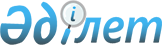 2008 жылға арналған республикалық бюджеттік бағдарламалардың паспорттарын бекіту туралыҚазақстан Республикасы Үкіметінің 2007 жылғы 12 желтоқсандағы N 1224 Қаулысы

      Қазақстан Республикасының 2004 жылғы 24 сәуірдегі Бюджет кодексіне сәйкес Қазақстан Республикасының Үкіметі ҚАУЛЫ ЕТЕДІ : 

      1. Мыналардың: 

      1) 1, 2, 3, 4-қосымшаларға сәйкес Қазақстан Республикасының Президенті Әкімшілігінің ; 

      2) 5, 6, 7-қосымшаларға сәйкес Қазақстан Республикасының Парламенті Шаруашылық басқармасының ; 

      3) 8, 9, 10, 11-қосымшаларға сәйкес Қазақстан Республикасының Премьер-Министрі Кеңсесінің ; 

      4) 13-қосымшаға сәйкес Адам құқықтары жөніндегі ұлттық орталықтың ; 

      5) 14, 15, 16, 17, 18, 19, 20, 21, 22, 23, 24, 25, 26, 27, 28, 29, 30, 31, 32-қосымшаларға сәйкес Қазақстан Республикасы Ішкі істер министрлігінің ; 

      6) 33, 34, 35, 36, 37, 38, 39, 40-қосымшаларға сәйкес Қазақстан Республикасы Төтенше жағдайлар министрлігінің ; 

      7) 41-қосымшаға сәйкес Қазақстан Республикасы Табиғи монополияларды реттеу агенттігінің ; 

      8) 42, 43, 44, 45, 46, 47 (өте құпия), 48, 49, 50-қосымшаларға сәйкес Қазақстан Республикасы Сыртқы істер министрлігінің ; 

      9) 52, 53, 54, 55, 56, 57, 58, 59, 60, 61, 62, 62-1, 63-қосымшаларға сәйкес Қазақстан Республикасы Туризм және спорт министрлігінің ; 

      10) 64, 65, 66, 67, 68, 69, 70, 71, 72, 73, 74, 75, 76, 77, 78, 79, 80, 81, 82, 83, 84, 85, 86, 87-қосымшаларға сәйкес Қазақстан Республикасы Мәдениет және ақпарат министрлігінің ; 

       11) 88, 89, 90, 91 (құпия), 92, 93, 94, 95, 96, 97, 98, 99, 100-қосымшаларға сәйкес Қазақстан Республикасы Қорғаныс министрлігінің ; 

      12) 101, 102, 103, 104, 105, 106, 107, 108, 109, 110, 111, 112, 113, 114, 115, 116, 117, 118, 119, 120, 121, 122, 123, 125, 126, 127, 128, 129, 130, 131, 132, 133, 134, 135, 136, 137, 138, 139, 140, 141, 142, 143-қосымшаларға сәйкес Қазақстан Республикасы Ауыл шаруашылығы министрлігінің ; 

      13) 145, 146, 147, 148, 149, 150, 151, 152, 153, 154, 155, 156, 157, 158, 159, 160, 161, 162, 163, 163-1, 163-2-қосымшаларға сәйкес Қазақстан Республикасы Еңбек және халықты әлеуметтік қорғау министрлігінің ; 

      14) 164, 165, 166, 167, 168, 169, 170, 171, 172, 173, 174, 175, 177, 178, 179, 180, 180-1-қосымшаларға сәйкес Қазақстан Республикасы Көлік және коммуникация министрлігінің ; 

      15) Алынып тасталды - Қазақстан Республикасы Үкіметінің 2008.04.02 N 313 (қолданысқа енгізілу тәртібін 2-тармақтан қараңыз) Қаулысымен. 

      16) Алынып тасталды - Қазақстан Республикасы Үкіметінің 2008.04.02 N 313 (қолданысқа енгізілу тәртібін 2-тармақтан қараңыз) Қаулысымен. 

      17) Алынып тасталды - Қазақстан Республикасы Үкіметінің 2008.04.02 N 313 (қолданысқа енгізілу тәртібін 2-тармақтан қараңыз) Қаулысымен. 

      18) 231, 232, 233, 234, 235, 236, 237, 238, 239, 240, 241, 242, 243, 244, 245, 246, 247, 248, 249, 250, 251, 252, 253, 254, 255, 256, 257, 258, 260, 261, 261-1, 262, 262-1, 262-2, 262-3, 263, 264-қосымшаларға сәйкес Қазақстан Республикасы Білім және ғылым министрлігінің ; 

      19) 265, 266, 267, 268, 269, 270, 271, 272, 273, 274, 275, 276, 277, 278, 279, 280, 281, 281-1, 282, 283, 284, 285, 286, 287, 288-1, 288-2, 288-3, 289-қосымшаларға сәйкес Қазақстан Республикасы Денсаулық сақтау министрлігінің ; 

      20) 290, 291, 292, 293, 294, 295, 296, 297, 298, 299, 300, 301, 302, 303, 304, 305, 306, 307, 308, 309, 309-1, 310, 311, 312, 313, 314, 314-1, 314-2, 314-3, 314-4, 314-5-қосымшаларға сәйкес Қазақстан Республикасы Энергетика және минералдық ресурстар министрлігінің ; 

      21) 315, 316, 317, 318, 319, 320, 321 (құпия), 322, 323, 324, 325, 326, 327, 327-1, 328, 329, 331, 332, 334, 335, 336, 337, 338-1, 338-3, 339-қосымшаларға сәйкес Қазақстан Республикасы Индустрия және сауда министрлігінің ; 

      22) 340, 341, 342, 343, 344, 345, 346, 347-қосымшаларға сәйкес Қазақстан Республикасы Қоршаған ортаны қорғау министрлігінің ; 

      23) 348, 349, 350-қосымшаларға сәйкес Республикалық бюджеттің атқарылуын бақылайтын есеп комитетінің ; 

      24) 351 (құпия), 352 (құпия)-қосымшаларға сәйкес Қазақстан Республикасы Ұлттық қауіпсіздік комитетінің; 

      25) 353, 354, 355, 356, 357, 358-қосымшаларға сәйкес Қазақстан Республикасы Жоғарғы Сотының ; 

      26) 359, 360, 361-қосымшаларға сәйкес Қазақстан Республикасы Бас прокуратурасының ; 

      27) 362, 363, 363-1-қосымшаларға сәйкес Қазақстан Республикасы Алматы қаласының өңірлік қаржы орталығының қызметін реттеу агенттігінің ; 

      28) 364, 365, 366, 367, 368, 369, 370, 371, 372-қосымшаларға сәйкес Қазақстан Республикасы Ұлттық ғарыш агенттігінің ; 

      28-1) 372-1 , 372-2- қосымшаға сәйкес "Қазақстан Республикасы Бәсекелестікті қорғау агенттігінің (Монополияға қарсы агенттігі) 

      29) 373, 374, 375, 375-1, 376, 377, 378-қосымшаларға сәйкес Қазақстан Республикасы Ақпараттандыру және байланыс агенттігінің ; 

      30) 379, 380, 381, 382, 383, 384, 385-қосымшаларға сәйкес Қазақстан Республикасы Статистика агенттігінің ; 

      31) 386, 387, 388, 389, 390, 391, 392-қосымшаларға сәйкес Қазақстан Республикасы Мемлекеттік қызмет істері агенттігінің ; 

      32) 393, 394, 395, 396, 397-қосымшаларға сәйкес Қазақстан Республикасы Жер ресурстарын басқару агенттігінің ; 

      33) 398, 399, 400, 401, 402-қосымшаларға сәйкес Қазақстан Республикасы Экономикалық қылмысқа және сыбайлас жемқорлыққа қарсы күрес агенттігінің (қаржы полициясы); 

      34) 403-қосымша сәйкес Қазақстан Республикасы Конституциялық Кеңесінің ; 

      35) 404, 405, 406, 407, 408, 409-қосымшаларға сәйкес Қазақстан Республикасы Республикалық ұланының ; 

      36) 410 (құпия)-қосымшаға сәйкес Қазақстан Республикасының Президенті Күзет қызметінің ; 

      37) 411-қосымша сәйкес Қазақстан Республикасы Орталық сайлау комиссиясының ; 

      38) 412, 413, 414, 415, 416, 417, 418, 419, 420, 421, 422, 423-қосымшаларға сәйкес Қазақстан Республикасының Президенті Іс басқармасының 2008 жылға арналған республикалық бюджеттік бағдарламаларының паспорттары бекітілсін. 

      Ескерту. 1-тармаққа өзгерту енгізілді - ҚР Үкіметінің 2008.02.15 N 141 , 2008.04.02 N 313 (қолданысқа енгізілу тәртібін  2-тармақтан қараңыз), 2008.04.21 N 369 , 2008.06.13 N 581 , 2008.10.03  N 911 , 2008.11.12. N 581д Қаулыларымен. 

      2. Осы қаулы қол қойылған күнінен бастап қолданысқа енгізіледі.       Қазақстан Республикасының 

      Премьер-Министрі 
					© 2012. Қазақстан Республикасы Әділет министрлігінің «Қазақстан Республикасының Заңнама және құқықтық ақпарат институты» ШЖҚ РМК
				